Тема урока «Культура России второй половины XVIII века»Цели урока:обучающая: охарактеризовать развитие просвещения и системы образования в России; познакомить учащихся с выдающимися памятниками искусства второй половины XVIII века, дать представление о развитии и закреплении черт культуры барокко и классицизма в живописи, архитектуре.развивающая: развитие у учащихся образного мышления, умения анализировать текст, выбирать главное, делать выводы и подводить итоги; воспитывающая: воспитывать комплексное понимание родной истории. Планируемые результаты:
Личностные: воспитание чувства само- и взаимоуважения; развитие сотрудничества при работе в парах; воспитание интереса к истории как науки.
Метапредметные: развитие речи; формирование умений сравнивать, обобщать факты и понятия; развитие у учащихся самостоятельности; развитие внимательности при поиске ошибок.
Предметные: развитие умений работать с учебником и раздаточным материалом, овладение понятиями барокко, классицизм, сентиментализм.Методы обучения: объяснительно-иллюстративный, проблемный, эвристический.Основные понятия: барокко, классицизм, классическая архитектура, сентиментализм.Оборудование: презентация, раздаточный материал, карточкиХод урокаОрганизационный моментДавайте, друзья, улыбнемся друг другу,Улыбки подарим гостям.У вас все готово? Тогда за работу.Удачи желаю всем нам!Постановка цели и задач урока. Мотивация учебной деятельности учащихся Здравствуйте, милостивые государи и государыни! Не удивляйтесь – именно такое обращение было принято в той эпохе, куда мы сегодня с вами отправимся. Заканчивается XVIII век…Чем он ознаменован? С какими выдающимися личностями связан? В первой половине 18 века реформы Петра I затронули в той или иной ступени все стороны жизни общества.Какие? (экономику, государственное устройство, военное дело, просвещение, общественную мысль, науку и культуру). Значение: они помогли России преодолеть отсталость, поставить страну в один ряд с влиятельными державами Европы.  На европейском олимпе зажглась звезда Российском империи, блистательной, самобытной, готовой продемонстрировать всему миру свое величие... Россия удивит Европу не только победами оружия, но и богатством духовной жизни, целой плеядой ярких имен в науке, литературе, духовной жизни.А.Н. Радищев в своем стихотворении «Осьмнадцатое столетие» так писал о нем:
О незабвенно столетие! Радостным смертным даруешь 
Истину, вольность и свет …- Что дарует 18 век «радостным смертным» (людям)?- Три элемента «истина, вольность, свет», как вы их понимаете?* истина – знания (наука, образование)*вольность – свобода (даровал волю??? НЕТ, наоборот, 18в. – усиление абсолютизма). Это свобода мысли, в творчестве.* свет – надежда на перемены.- Как вы думаете, о чём мы сегодня с вами будем говорить?* запись темы «Культура России второй половины XVIII века»- Что мы включаем в понятие «Культура»? - Какие цели мы поставим на наш урок?Наша тема рассчитана на два урока. Сегодня первый.Перед вами рабочие листы. Мы их будем заполнять по ходу урока.Актуализация знанийСегодня мы поговорим о культуре второй половины 18 века. Но давайте кратко вспомним, какие изменения в российской культуре произошли в первой половине 18 в.* на смену религиозному приходит светское началопоявляются профессиональные учебные заведенияобразование – «повинность» для служилого населения рационализм и практицизм в образовании (знания, которые дают немедленную отдачу)практика обучения за границейразвитие науки (Академия наук (1724), Кунсткамера (1714))- Каков итог реформирования культуры первой половины 18 века?* тяжёлая ценаограниченность реформ – европеизация без затрагивания крепостничества и самодержавияПервичное усвоение новых знанийИтак, мы с вами начинаем работу над нашей темой. На протяжении всего урока нам с вами нужно подумать, и в конце ответить на вопрос:Что повлияло на развитие культуры России во второй половине 18 века?Прошу вас, милостивые государи и государыни, следовать за мною. В 18 в. Летний сад служил местом устройства ассамблей, придворных празднеств, неспешных прогулок… О чем говорили тогда дворяне? Что обсуждали? У нас есть возможность подслушать их беседу. Ваша задача – внимательно слушать, помечать в тетради, что вам кажется необычным, неизвестным.Представьте себе: Апрель, 1785 год, Санкт- Петербург, Летний сад…ТеатрализацияЮноша: Добрый день, сударыня! Прекрасный день для прогулки!Девушка: Добрый день, сударь! Летний сад так очарователен в это время года! Юноша: Соблаговолите, сударыня, разрешить  мне нарушить ваше уединение. Что вы читаете? Верно, это последнее сочинение модного сейчас господина Державина:
                                          Я памятник себе воздвиг чудесный, вечный,Металлов тверже он и выше пирамид … Девушка: Ваше обращение выдает в вас выпускника Университета.Юноша: Вы удивительно прозорливы. Я действительно недавно окончил Петербургский университет по юридической части. А вы, сударыня, где обучались?Девушка: Я совсем недавно покинула стены Смольного института благородных девиц. Заботами наших учителей я изучила географию, историю, архитектуру, иностранные языки, музыку и танцы. Юноша: Как много делает государыня императрица для развития просвещения! Теперь и благородные, и мещанские  девицы получают образование. Девушка: Невозможно представить, что еще 100 лет назад женщина была заперта в тереме! А Maman на днях сказала, что скоро мы отправимся в путешествие по Европе.Юноша: Поверьте, сударыня, в Петербурге можно увидеть гораздо больше интересного. Настоятельно вам рекомендую посетить  Астрономическую обсерваторию, Публичную библиотеку или Физический кабинет Петербургской Академии наук!             (продолжая диалог, уходят). Какие же новые слова, понятия, явления вы отметили? Посмотрите на слайд. Все ли новшества вы назвали? 1. Развитие высшего образования2. Распространение научных знаний4. Начало женского образования5. Открытие первой публичной библиотекиКакой вывод об образовании и науке мы можем сделать? Обратимся к системе образования в России. Оно характеризовалось двумя особенностями: упрочнением сословности и расширением сети учебных заведений разного профиля.ХVIII век в области культуры России - век глубоких социальных контрастов, подъема просвещения и науки. Тогда люди поверили, что просвещением и наукой можно добиться любых изменений, важно лишь идти по пути знаний. Именно поэтому 18 век и в России, и в Европе называют веком Просвещения. Получить образование стремились все, кому это было доступно. Образованный человек в 18 веке – уважаемый человек.В России числилось 550 учебных заведений и 62 тысячи учащихся. Социальный состав учащихся в общеобразовательных школах был чрезвычайно пестрым. Неодинаков был и возрастной состав учащихся в одних и тех же классах обучались и малыши и 22 -летние мужчины. Обязательных учебных программ не было, срок обучения колебался от трех до пяти лет. Прошедшие курс учения умели читать, писать, знали начальные сведения из арифметики и геометрии.Существовало несколько типов образовательных учреждений (запись в рабочие листы):Солдатские школы - общеобразовательные училища для солдатских детей. Солдатские дети составляли основную массу студентов Московского и Петербургского университетов. К типу солдатских принадлежали также национальные военные школы, открытые во второй половине XVIII в. на Северном Кавказе (Кизлярская, Моздокская и Екатериноградская).Закрытые дворянские учебные заведения: частные пансионы, шляхетские корпуса, институты благородных девиц и т. д. , всего более 60 учебных заведений, где обучалось около 4, 5 тысяч дворянских детей. Сословными учебными заведениями были и благородные пансионы — частные и государственные: Смольный институт благородных девиц, Благородный пансион при Московском университете и т. д. Смольный институт благородных девиц.Духовные семинарии и школы. Это были также сословные школы, предназначаемые для детей духовенства. Главной задачей этих школ была подготовка преданных церкви и царю священников, но воспитанники семинарий получали и общее образование и нередко становились проводниками грамотности в своих приходах Саратовская семинарияНебольшое количество (около двух десятков) специальных школ (горные, медицинские, штурманские, коммерческие и др. ), а также основанная в 1757 году Академия художеств. Хотя в них училось всего около 1, 5 тысяч человек, они играли важную роль в подготовке специалистов. - Вы обратили внимание, кого принимали в каждое учебное заведение?*людей одного сословия (! это важная черта эпохи Просвещения)- Каким сословиям доступ к образованию был затруднён?- Как вы думаете, почему правительство, с одной стороны, ограничивало доступ к образованию выходцам из народа, а с другой — стремилось расширить сеть общеобразовательных учреждений? *«Черни не должно давать образования, если она будет знать столько же, сколько вы да я, то не станет повиноваться нам в той мере, в какой повинуется теперь» (Писала Екатерина II фельдмаршалу П. С. Салтыкову) Первичная проверка пониманияА теперь давайте обратимся к нескольким видам искусства. Обращаю внимание, мы продолжаем фиксировать основную информацию в рабочих листах.- Ребята, обратите внимание на слайд. Перед вами два архитектурных памятника второй половины 18 века. Схожи они по стилю? В чем различия?В послепетровское время господствующим архитектурным стилем становится барокко. Барокко в переводе с итальянского — «вычурный». Для искусства барокко характерны грандиозность, пышность, яркая зрелищность, пристрастие к различного рода эффектам. Постройки обязательно имели причудливые фасады, форма которых скрывалась за украшениями.*Изящество, пышностьБогатство, красота в деталяхОбилие украшений, ассиметрияМногоцветие (синий, лазурный, желтый, красный в сочетании с белым, позолотой)В 60-е годы XVIII в. на смену пышному, яркому барокко пришел строгий и величественный классицизм. Для этого направления характерны ясность формы, простота и в то же время монументальность, утверждавшие мощь и силу государства, ценность человеческой личности. Объемы зданий имеют правильную геометрическую форму, пространство стен освобождено от деталей.*прямолинейность, четкость формГеометричность, монументальностьПротяжённые фасады, колоннадыСтремление к практичностиВопросы: 1. Как в архитектуре XVIII в. отразились процессы развития Российского государства? 2. Какие новые черты появились в архитектуре второй половины XVIII столетия по сравнению с предшествующим периодом?- Давайте подумаем, а что влияло на развитие архитектуры?- Почему архитектурные строения обладали такой масштабностью?*абсолютизм, возвеличивание властиутверждение силы и мощи государстваобразец Запада, использование традиций Древней Греции и Рима + национальноеиспользование крепостного труда (бесплатной рабочей силыПознакомимся с двумя крупнейшими представителями двух стилей в архитектуре второй половины 18 века.(доклады Растрелли и Баженов)- Теперь перейдем к литературе.Перед тем, как мы познакомимся с основными представителями литературы второй половины 18 века, давайте взглянем на слайд. Перед нами два отрывка из произведений авторов 2 пол. 18 века. Давайте их сравнимГ. Державин — Властителям и судиямВосстал всевышний бог, да судитЗемных богов во сонме их;Доколе, рёк, доколь вам будетЩадить неправедных и злых?Ваш долг есть: сохранять законы,На лица сильных не взирать,Без помощи, без обороныСирот и вдов не оставлять.Ваш долг: спасать от бед невинных,От сильных защищать бессильных,Исторгнуть бедных из оков.Не внемлют! видят — и не знают!Ах, Лиза, Лиза! Что с тобою сделалось? До сего времени, просыпаясь вместе с птичками, ты вместе с ними веселилась утром, и чистая, радостная душа светилась в глазах твоих, подобно как солнце светится в каплях росы небесной; но теперь ты задумчива, и общая радость природы чужда твоему сердцу.- Какие отличия этих двух отрывков мы можем выделить?- Каково настроение каждого из них?- Какие слова используют авторы?- Можем ли мы сказать, что они написаны в разных стилях?Литература второй половины XVIII века оставалась по преимуществу дворянской. Среди низов городского населения и в крестьянской среде были распространены устные сочинения народной поэзии. Литература второй половины XVIII века представлена двумя направлениями. Первое из них – классицизм. Второе направление известно под именем сентиментализма. Давайте обратимся к таблице на слайде, и сравним два этих литературных направления (комментированное чтение).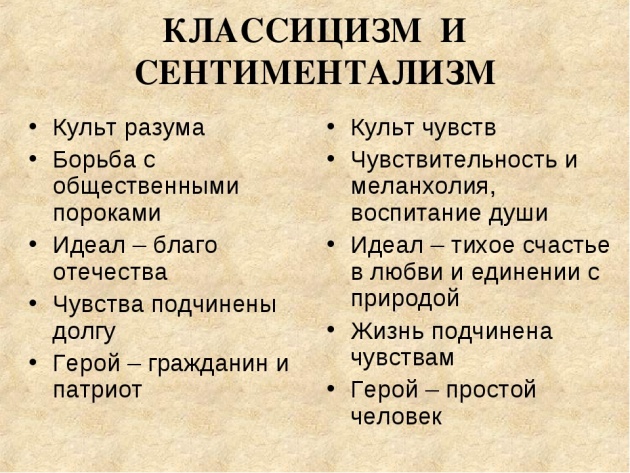 Главной идеей развития литературы в эпоху классицизма стал пафос государственного строительства и преобразований. Поэтому на первый план в литературе выдвинулись высокая гражданско-патриотическая поэзия и обличительно-сатирическая критика пороков общества и государства, обстоятельств и людей, мешавших прогрессу. Центральным жанром высокой гражданской поэзии была ода. Критическое направление представляли жанры высокой сатиры, близкой к оде, басня и бытовая комедия.Приверженцы сентиментализма показывают чувства рядового человека, иногда ничем не выделяющегося. В психологических романах и повестях сентименталисты изображают простую жизнь, семейный быт. В их произведениях герои уходят от общественной действительности, уединяются на лоне природы.Для сентиментализма характерна идиллическая картина сельской жизни: барин проявляет отеческую заботу о крестьянах, а те отплачивают ему уважением и послушанием. Тем самым затушевывались социальные противоречия эпохи и рабское положение крепостного крестьянина. Вместе с тем у сентименталистов крестьяне обладают теми же душевными качествами, что и дворяне. Давайте познакомимся с двумя крупнейшими представителями литературы второй половины 18 века.(доклад о Державине и Карамзине)- Подумаем, к каким вопросам обращались русские писатели в ту эпоху, что хотели выразить в своем творчестве? Русская литература XVIII века была верным зеркалом русской общественной жизни. По литературным произведениям этой эпохи можно проследить, как зародилось русское общество, как оно воспиталось под влиянием «просвещенного абсолютизма», как доросло до такой степени самосознания, что, при императрице Екатерине II, рискнуло бороться «просвещенным абсолютизмом» во имя самостоятельности своего развития.- А сейчас мы обратимся к живописи. Во второй половине 18 века в России еще не было художественных выставок или музеев изобразительных искусств. Но именно в это время на русский престол вступила императрица, положившая начало Эрмитажу. *выступление докладчика- Какие же черты отличают живопись второй половины XVIII века? * Живопись XVIII века отличается значительным разнообразием и полнотой. В это время стали формироваться новые жанры живописи: исторический, пейзажный, бытовой. Наиболее  крупные достижения русской живописи последних десятилетий XVIII века связаны с искусством портрета. В развитии портретной живописи появились две особенности: углубление реализма (повышенное внимание к повседневному быту людей) и повышение художественного мастерства. Начинают уделять большее внимание изображению жизни и быта крестьян.ЗакреплениеОбратимся к рабочему листу. На основе сделанных записей давайте ответим на вопрос:- Какие признаки общие для  всех видов искусства?
Мы узнали, что во второй половине 18 в. в русском искусстве утверждается стиль классицизм, в литературе зарождается сентиментализм. Мы   с вами проанализировали основные виды искусства и  выделили характернее черты этих стилей. Давайте проведем закрепление с помощью кубика Блума.Назови: 3 черты классицизма/сентиментализма/бароккоПочему: 18 век называют эпохой ПросвещенияОбъясни: что повлияло на развитие культуры в 18 векеПредложи: какой признак из всех, характеризующих классицизм/сентиментализм/ барокко кажется вам главным, основополагающим?Придумай: 3 эпитета, характеризующие классицизм/сентиментализм/бароккоПоделись: мнением, так что же повлияло на развитие культуры России во второй половине 18 векаА теперь давайте вернемся к нашему проблемному вопросу: Что повлияло на развитие культуры второй половины 18 века?Усиление абсолютизма (развитие архитектуры, скульптуры, живописи для возвеличения власти)Социально-экономические процессы (крепостное право – возможность использовать рабский труд)Связи с Западом (в искусстве – более европейская страна)Многонациональность (позволила в большой степени сохранить самобытность)Информация о домашнем задании, инструктаж по его выполнениюп. 22, пункты 1-4, дозаполнить рабочие листыдокумент на стр. 183-184, вопросы письменноРефлексия (подведение итогов занятия)Ребята, давайте оценим нашу работу. Перед вами на партах карточки 3 цветов. Подняв одну из них, оцените свою деятельность на уроке.Синий – 3, зелёный – 4, красный – 5.Окончен урок, и выполнен план.Спасибо, ребята, огромное вам.За то, что умеете дружно трудиться,И знание точно уж вам пригодится.